 FONDS JACQUES GOOR asbl3° RALLYE DU FONDS JACQUES GOOR25 AOUT 2019INVITATION AUX PARTICIPANTSLe Fonds Jaques GOOR asbl, organise en collaboration de l’AUTO RETRO MOSAN et du Rétro Mobile Club de Spa, son 3° rallye pour voitures anciennes et d’exceptions. Il ne s'agit pas d'un rallye de régularité mais bien d'une balade touristique pour véhicules anciens toutes marques. Cela implique que votre voiture  doit être parfaitement en ordre tant du point de vue technique, Police, qu'administratif et assurance. Chaque participant doit respecter le code de la route Belge. Tout défaut ou manquement aux précisions reprises ci-dessus engage personnellement le participant tout en dégageant totalement les organisateurs du Fonds Jacques GOOR asbl et de l’AUTO RETRO MOSAN et le RETRO MOBILE CLUB de SPA ainsi que l’organisateur sprl AM ROAD EVENTS.Ce rallye vous permettra de découvrir une région méconnue et si belle qu’est la région de Dinant que notre ami Davy PERSY à gracieusement rédigé pour vous.Votre participation  au rallye a un double but, à savoir de vous retrouver et passer une belle journée en ancêtre, mais a essentiellement un but philanthropique, puisque l’ensemble des bénéfices récoltés seront intégralement versé à la recherche fondamentale contre le cancer de « de Duve Institute » https://www.deduveinstitute.be/Je vous invite à consulter sans modération le site web http://www.fondsjacquesgoor.be afin de mieux mesurer nos besoins et bien comprendre que notre œuvre est entièrement réalisée par des bénévoles sans frais de fonctionnements.Nous serons tous un jour touché de près ou de loin par cette terrible maladie qu’est le cancer. N’attendez pas et ensemble finançons la recherche.ROULEZ LE 25/08/2019 POUR LA BONNE CAUSE.PROGRAMME DE LA JOURNEE ET INFORMATIONS.1 - Vous êtes accueilli le dimanche 25/08/2019 entre 9h30 et 10h30 au Restaurant LE TANK Route d’Achêne – 5561 Celles Houyet 082/860048Remise des road book et plaque rallyeConsommation personnelle à régler par vos soins2 – Repas de midi : déclinaison de cuisines italienne et belge de qualité au Tennis Club de Meux vers 14h00 dans le cadre de la manifestation 4 Sports Contre le Cancer.Le prix du repas est inclus dans votre inscription.Consommation personnelle à régler par vos soins.3- Fin de la manifestation vers 18h00 ou selon votre souhait.4 – Parcours découverte de la région de Dinant sur route de rurales est de +/- 50 km.      Le trajet entre La Molignée et Meux s’effectuant sur des routes plus rapidesPour trouver le meilleur rapport qualité prix, nous avons obtenu l’aide de :La  plaque rallye est crée, imprimée et offerte par les Ets ACREA d’Ivoz Ramet Le tracé est rédigé et offert Davy Persy du KBC Classic Car ClubLes road book sont imprimés et offert par CERA  SC.L’organisation est offerte par AM ROAD EVENTS SPRL (RC organisateur et Assurances insolvabilité)Votre participation couvre uniquement le repas de midi.Outre l’aspect philanthropique, le but est aussi de rencontrer un maximum d’amateurs de voitures anciennes des différents clubs.Clôture des inscriptions le 19/08/2019.Notez que, pour tous renseignements complémentaires avant et pendant le rallye, vous pouvez contacter :André-Marie MOUTON Administrateur asbl Fonds Jacques GOOR				Ambassadeur Régional FBVA
Gérant AM Road Events sprl0496/62 62 71 
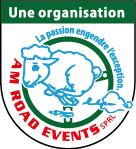 NB : notre site web http://www.fondsjacquesgoor.be n’étant plus à jour pour cause de souci de santé du Web master, merci de consulter : https://www.4scc.be/Formulaire d’inscription3° RALLYE DU FONDS JACQUES GOOR – 25/08/2019Nom : ……………………………………………………………..Prénom : ………………………………Membre du club: ………………………………………………………..S’inscrit fermement au rallye du Fonds Jacques GOOR du 25/08/2019Véhicule :………………………………………………………..Année : …………Adresse privée : …………………………………………………………………………………………………Tel : …………………..                                     N° GSM : ………………………………. e mail :……………………………Nombre de personnes : Nombre de repas  :Prix de la participation au RALLYE:  Adultes : ……….……………. x 35,00 eur = Enfant moins de 12 ans : ….. x 15,00 eur =
Don  au Fonds Jacques Goor  :(facultatif) : …. eur x … personnes =        www.fondsjacquesgoor.beTotal : …….eur
 
S’engage à verser …….……… € au compte du Fonds Jacques GOOR asbl       BE62 0014 0680 6861   pour le 20/08/2019.Communication : votre nom et prénom ainsi que le nombre de repas réservé.Le participant déclare abandonner tout recours contre les organisateurs de l’asbl Fonds Jacques GOOR de l’Auto Rétro Mosan, le Rétro Mobile Club de Spa, ainsi que la sprl AM Road Events du chef d’inconvénients, dommages matériels et/ou corporels éventuels dont la survenance serait liée à sa participation au 3° rallye du Fonds Jacques GOOREn outre, il atteste par sa signature de la validité de sa couverture d’assurance et du contrôle technique (pour autant que besoin) de son véhicule.Adresse du secrétariat du rallye  :  AM ROAD EVENTS SPRL 
                                                       André-Marie MOUTON  
                                                       Rue Joseph  Wauters 2
                                                       4520     WANZE.Formulaire signé à renvoyer soit par courrier postal soit par mail :am.road.events@gmail.com Signature :Nous vous rappelons que nos sponsors ont également contribué à la réussite de cette journée contre le cancer.  Pensez-y dans le choix de vos achats.Plaque rallye offerte par
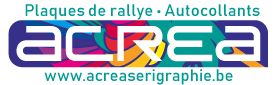 Impression road book, instructions et divers S'investir dans le bien-être et la prospérité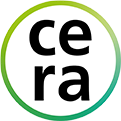 ORGANISATION 